Duomenų sąrašo PM Pedagogai “ Profesinio mokymo įstaigos duomenys“ pateikimo ir atsiskaitymo instrukcijaPM Pedagogai  statistinis duomenų sąrašas turi būti atsiskaitytas iki 2024 m. sausio 31 dPateikimo į ŠVIS tvarkaInterneto svetainėje www.svis.smm.lt  spauskite nuorodą „Statistika registruotiems vartotojams (nauja)“. Toliau svetainės viršuje dešinėje spauskite   ir įveskite savo naudotojo vardą ir slaptažodį.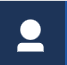 Norėdami pamatyti iš Pedagogų registrų duomenų formuojamus statistikos duomenų sąrašus PM pedagogai:Kairėje pusėje pasirinkite skiltį  ŠVIS turinys;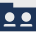 Eikite į aplanką Institucijos ataskaitos, po to – Profesinis mokymas;Spauskite nuorodą  PM-pedagogai;Pasirinkite savo instituciją ir lango apačioje spauskite Baigti.Atsidarius statistikos duomenų sąrašui, peržiūrėkite ar jame pateikta informacija yra teisinga. Jeigu matote netikslumų, reikia atitinkamai  pataisyti Pedagogų registrų duomenis ir palaukti duomenų atsinaujinimo ŠVIS‘e. Duomenys atnaujinami kiekvieną naktį (korekcijų rezultatus galima matyti kitą dieną). Dėl duomenų pildymo Pedagogų registre kreipkitės į Pedagogų registro administratorių telefonu 8 658 18436Kai įsitikinsite statistikos duomenų sąrašuose matomų duomenų teisingumu, spauskite . Šią nuorodą matys tik institucijos duomenų tvirtintojo teises turintys naudotojai.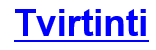 Atsiskaitymas ir kontaktai1.  Patikrintą statistinę formą mokyklos atsakingas darbuotojas patvirtina taip, kaip nurodyta  2 punkto f papunktyje.2.  Jeigu NŠA darbuotojas neras netikslumų patvirtintame statistikos duomenų sąraše – bus laikoma, kad už jį mokykla atsiskaitė. Jeigu bus rasta netikslumų, duomenų patvirtinimas bus atšauktas ir bus prašoma patikslinti statistikos duomenų sąrašo duomenis.3.  Šios formos pildymo ir atsiskaitymo klausimais konsultuoja Galina Šestakova telefonu 8 658 18504 ir el. paštu galina.sestakova@nsa.smm.lt